هو الله- ای بنده خاضع جمال ابهی حمد کن خدا...عبدالبهآء عباساصلی فارسی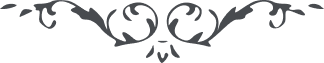 لوح رقم (40) – من آثار حضرت عبدالبهاء – مکاتیب عبد البهاء، جلد 8، صفحه 31هو اللهای بندۀ خاضع جمال ابهی حمد کن خدا را که ذکرت در این انجمن جاری و یادت در قلوب احبای الهی موجود و باقی از فضل حضرت احدیت است که یاران شرق بیاد دوستان غرب مشغول و احبای جنوب باصدقای شمال مأنوس این از قوه نافذه کلمة الله است که جمیع اقالیم عالم را در ظل قوهء وحدانیت جمع فرموده و شرق و غرب را دست در آغوش نموده مطرب خاور بآهنگ باختر نغمه ساز نموده و اقلیم سابع بنفحات اقلیم ثالث بحرکت و اهتراز آمده ملاحظه کنید این چه قدرت و قوتی است و این چه عظمت و اقتداریست لمثل هذا الرب الجلیل یلیق التسبیح و التهلیلیا احباء الله علیکم ان تبسطوا اکف الضراعة و الابتهال الی عتبة قدس رب الجلال و الجمال و تشکروا ربکم المتعال علی هذه النعمآء و الآلآء التی احاطت الآفاق فی یوم الإشراق و علیکم التحیة و الثنآء (ع ع)